Unit:  Organic ChemistrySkills:name and identify basic organic compoundsOrganic compounds are named and described based on their functional groups.AlkanesAn alkane is a compound containing only carbon and hydrogen, with all single bonds.  The compound is named based on the number of carbon atoms.Alkenes & AlkynesAlkenes have at least one double bond.  Alkynes have at least one triple bond.  The compound is numbered based on the lowest-numbered carbon with the double or triple bond. The number can be placed before the prefix (Because the molecule is symmetrical, you can start numbering from either end.)  It is often easiest to see what’s going on if you draw a skeletal structure:functional group:  a specific set of atoms attached to the carbon “backbone”.  The chemical properties of an organic compound are substantially affected by its functional groups.A carbon chain sticking out from the carbon backbone gets the root “-yl” added to the prefix. Note that the carbon backbone is the longest chain of carbons.  For example:You can combine functional groups and multiple bonds, functional groups get listed first :Cyclic CompoundsA cyclic compound gets the prefix “cyclo”:Note, however, that the following compound is always called “benzene”:Isomersisomers: two compounds with the same chemical formula, but different arrangements of the atoms.  For example, the following pair of isomers would have very different chemical properties:Carbon Compounds with Functional GroupsNumberPrefixNumberPrefix1meth-6hex-2eth-7hept-3prop-8oct-4but-9non-5pent-10dec-StructureCompoundNomenclatureExample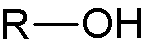 alcohol—ol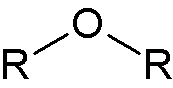 ether—yl —yl ether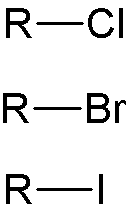 alkyl halide—o—ane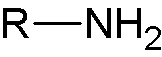 amine—an-#-amineStructureCompoundNomenclatureExample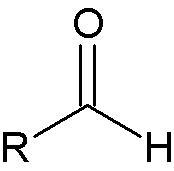 aldehyde—al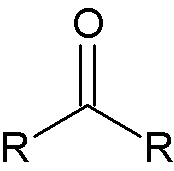 ketone—an-#-one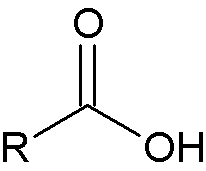 carboxylic acid—anoic acid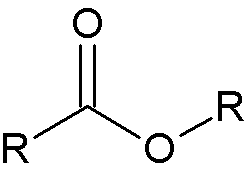 ester—yl —anoate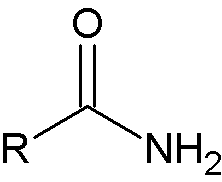 amide—anamide